Figure 11 - Most retweeted cities (georeferenced Twitter Decahose tweets 10/23/2012 to 11/30/2012)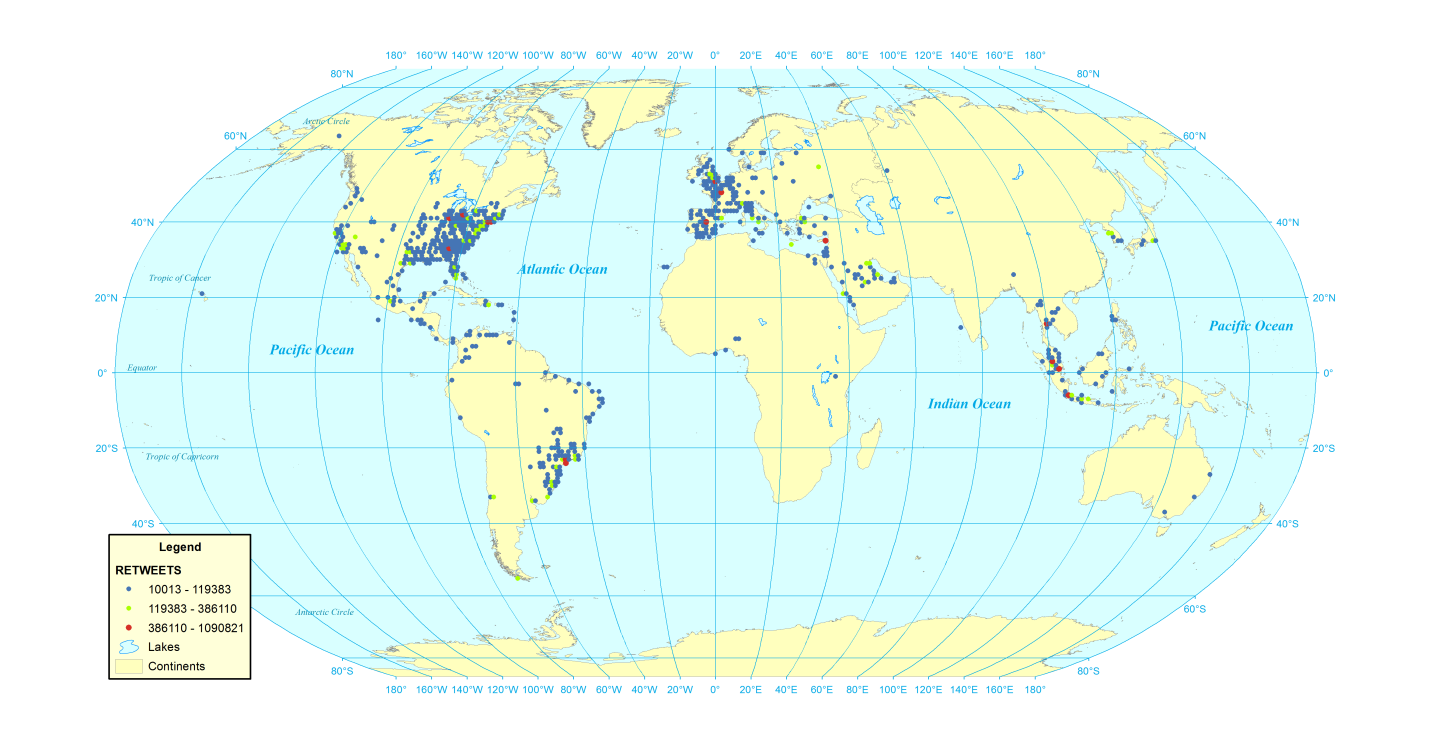 